záväzná prihláška športovca – X. NáRODNÉ HRY ŠPECIÁLNYCH OLYMPIÁD, x-bionic ŠAMORÍN 2017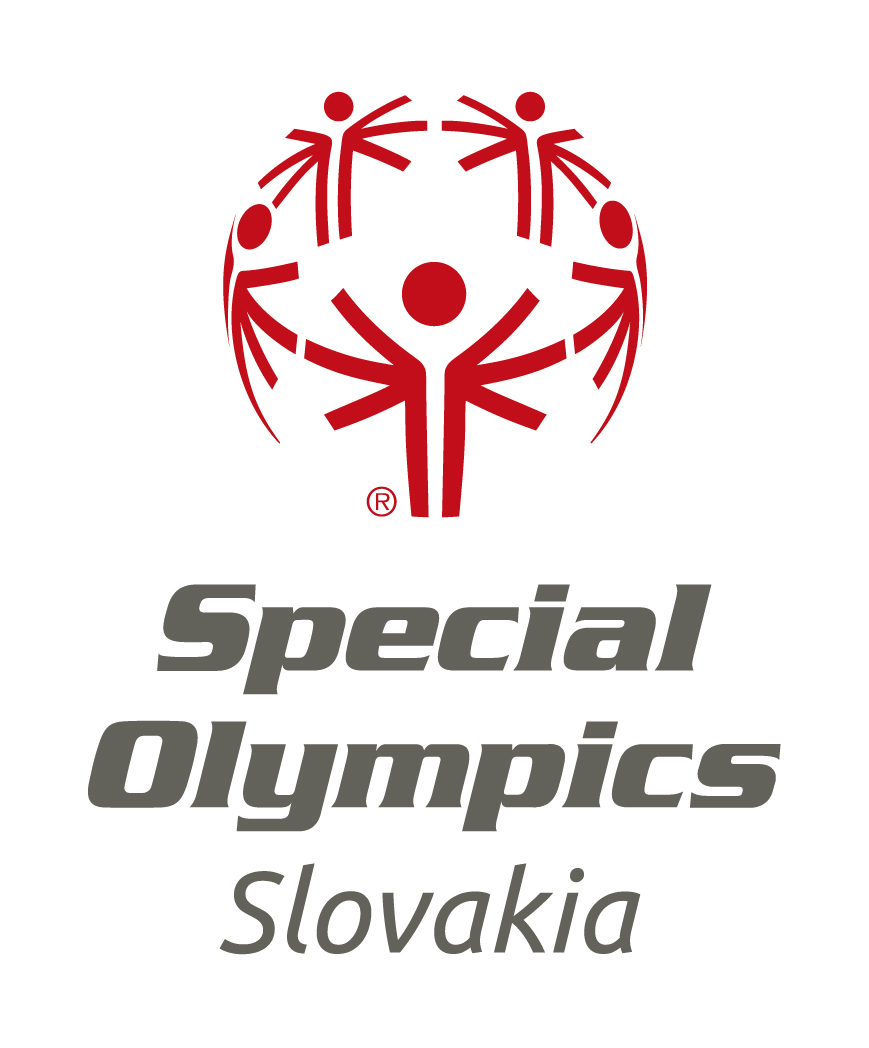 Poznámka: Hrubo orámované časti vyplní usporiadateľ.Soc. zariadenie, škola, športový klub:Adresa:Adresa:Adresa:Tel.:Tel.:Tel.:Tel.:kód š. k.kód š. k.Meno a priezvisko:Meno a priezvisko:Meno a priezvisko:Rodné číslo:Rodné číslo:Rodné číslo:pohlaviepohlavievek. kat.vek. kat.vek. kat.štart. čísloŠportATLETIKADisciplínaKategóriaKategóriaVýkonVýkonBEH25 m11min.min.sek.sek.sek.sek.sek.BEH50 m11min.min.sek.sek.sek.sek.sek.hodkriketovou loptičkou11mmcmcmcmcmcmskokdo diaľky z miesta11mmcmcmcmcmcmBEH100 mmin.min.sek.sek.sek.sek.sek.BEH200 m22min.min.sek.sek.sek.sek.sek.BEH400 m22min.min.sek.sek.sek.sek.sek.BEH4 x 100 m22min.min.sek.sek.sek.sek.sek.BEH4 x 400 m22min.min.sek.sek.sek.sek.sek.skokdo diaľky22mmcmcmcmcmcmskokdo výšky22mmcmcmcmcmcmvrhGuľou22mmcmcmcmcmcmBEH400 m33min.min.sek.sek.sek.sek.sek.BEH800 m33min.min.sek.sek.sek.sek.sek.BEH1 500 m33min.min.sek.sek.sek.sek.sek.BEH4 x 100 m33min.min.sek.sek.sek.sek.sek.BEH4 x 400 m33min.min.sek.sek.sek.sek.sek.skokdo diaľky33mmcmcmcmcmcmskokdo výšky33mmcmcmcmcmcmvrhGuľou33mmcmcmcmcmcmCHŌDZA400 m44min.min.sek.sek.sek.sek.sek.CHŌDZA800 m44min.min.sek.sek.sek.sek.sek.VRHGuľou44mmcmcmcmcmcm